MINISTERUL SÃNÃTÃŢII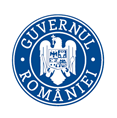 INSPECŢIA SANITARĂ DE STATStrada Cristian Popişteanu nr.1-3, 010024, Bucureşti, ROMANIATelefon: 021 / 3072557, email: iss@ms.roRAPORTreferitor la rezultatele activităţii desfăşurată de structurile de control în sănătate publică teritoriale pe luna IUNIE 2023În conformitate cu atribuţiile INSPECŢIEI SANITARE DE STAT prevăzute în OMS nr. 1115/2020 privind Regulamentul de organizare şi funcţionare al Ministerului Sănătăţii, precum şi a responsabilităţilor serviciilor de control în sănătate publică a direcțiilor de sănătate publice teritoriale reglementate prin OMS nr. 1078/2010 privind aprobarea regulamentului de organizare şi funcţionare şi a structurii organizatorice ale direcţiilor de sănătate publică judeţene şi a municipiului Bucureşti, cu modificările și completările ulterioare, vă transmitem informarea privind activitățile de control în sănătate publică, desfăşurate de către Serviciul de Control în Sănătate Publică, atât din cadrul Direcției de Sănătate Publică a Municipiului București, cât și de Serviciile de Control în Sănătate Publică din cadrul Direcțiilor de Sănătate Publică județene, aferentă lunii IUNIE 2023. Direcţiile de sănătate publică – Serviciile de Control în Sănătate Publică judeţene şi a Municipiului Bucureşti, prin inspectorii sanitari au efectuat controale privind produsele şi obiectivele cu impact asupra sănătăţii publice în domeniile de competenţă.Au fost efectuate un număr total de 4094 controale și 200 recontroale.Pentru nerespectarea normelor legale de igienă şi sănătate publică au fost aplicate un număr de 850 sancțiuni contravenționale, din care:- 437 avertismente; - 413 amenzi contravenţionale în valoare totală de 1.550.700 lei;- 11 decizii de suspendare a activităţii (1 Ilfov, 2 Arad, 1 DSP București, 3 DSP Brașov, 1 DSP Maramureș, 2 DSP Harghita, 1 DSP Neamț)- 828 sesizări rezolvate;Controalele au fost efectuate pe următoarele domenii de activitate, după cum urmează:DOMENIUL NONALIMENTCapitolul I. UNITĂȚI SANITARE UNITĂȚI SANITARE CU PATURINr. total de controale – 335Nr. total sancțiuni - 126, din care:- nr. avertismente - 52- nr. amenzi – 74- total valoare amenzi – 177.600 leiNr. recontroale: 29Din care:Număr total de controale integrale în spitaleNumăr controale efectuate - 36Nr. total sancțiuni - 43, din care:- nr. avertismente - 10- nr. amenzi – 33- total valoare amenzi – 63.600 leiNeconformități identificate:	neîntocmirea şi nerespectarea programului propriu de supraveghere, prevenire şi control al infecţiilor asociate asistenţei medicale;necunoaşterea şi neaplicarea de către personalul auxiliar sanitar a tehnicilor şi procedurilor de curăţenie şi dezinfecţie;nerespectarea precauţiunilor standard şi a protocoalelor de lucru de către personalul medical şi auxiliar;neasigurarea de către administraţiile unităţilor sanitare a aprovizionării permanente şi suficiente cu materiale necesare efectuării curăţeniei şi operaţiunilor de dezinfecţie, dezinsecţie, deparazitare şi deratizare;neasigurarea suprafețelor de lucru suficiente la nivelul blocului alimentar;neasigurarea unui microclimat corespunzător în spațiile de cazare, spațiile de lucru, spațiile de depozitare, săli de tratamente, punct farmaceutic;neefectuarea periodică sau după necesitate a lucrărilor de igienizare şi de revizie a instalaţiilor şi utilajelor, precum şi a lucrărilor de recondiţionare şi de reparare a clădirilor unităţilor alimentare;depozitarea necorespunzătoare a produselor alimentare şi a ambalajelor în alte spaţii decât cele prevăzute în acest sens;neefectuarea trierii lenjeriei şi inventarului moale în vederea dezinfecţiei şi spălării; existenţa şi/sau utilizarea produselor biocide, dispozitivelor medicale de clasa II a) şi b), a reactivilor, a materialelor sanitare şi articolelor de unică folosinţă, a medicamentelor şi/sau substanţelor terapeutice cu termen de valabilitate expirat;Nr. recontroale: 51) Secţii medicale Număr controale efectuate - 126Nr. total sancțiuni - 62, din care:- nr. avertismente - 39- nr. amenzi – 23- total valoare amenzi – 46.000 leiNeconformități identificate:neraportarea infecţiilor asociate asistenţei medicale de către medicii şefi de secţie către serviciile/compartimentele de prevenire a infecţiilor asociate îngrijirilor medicale;lipsa documentelor care atestă serviciile medicale acordate pacienţilor;nerespectarea precauţiunilor universale şi a protocoalelor de lucru de către personalul medical şi auxiliar.neasigurarea de către administraţiile unităţilor sanitare a aprovizionării permanente şi suficiente cu materiale necesare efectuării curăţeniei şi operaţiunilor de dezinfecţie, dezinsecţie, deparazitare şi deratizare;neefectuarea reparaţiilor necesare bunei funcţionări a unităţilor de folosinţă publică;nerespectarea modului de colectare pe categorii, de depozitare, transport şi tratare a deşeurilor provenite din activităţile medicale, în conformitate cu reglementările legale în vigoare;nerespectarea condiţiilor de depozitare temporară a deşeurilor provenite din activităţile medicale, în conformitate cu reglementările legale în vigoare;necunoaşterea şi neaplicarea de către personalul auxiliar sanitar a tehnicilor şi procedurilor de curăţenie şi dezinfecţie;existenţa şi/sau utilizarea produselor biocide, dispozitivelor medicale de clasa II a) şi b), a reactivilor, a materialelor sanitare şi articolelor de unică folosinţă, a medicamentelor şi/sau substanţelor terapeutice cu termen de valabilitate expirat;neefectuarea corespunzătoare a curățeniei și a dezinfecției curente;nemonitorizarea efectuării programului de curățenie și dezinfecție;lipsă spațiu de izolare;Nr. recontroale: 42) Serviciul de primire-internare a bolnavilorNumăr controale efectuate – 33) Serviciul de urgenţă UPU/CPU Număr controale efectuate – 24) Structura spitalizare de zi Număr controale efectuate – 4Nr. total sancțiuni - 4, din care:- nr. amenzi – 4- total valoare amenzi – 8.000 leiNeconformități identificate:nerespectarea precauţiunilor universale şi a protocoalelor de lucru de către personalul medical şi auxiliar;5) Serviciul de anestezie - terapie intensivă (ATI) Număr controale efectuate – 1Nr. recontroale: 16) Laborator de analize medicale din structura unității sanitareNumăr controale efectuate – 47) Serviciul (laboratorul) de roentgendiagnosticNumăr controale efectuate – 28) Farmacia unității sanitareNumăr controale efectuate – 29Nr. total sancțiuni - 1, din care:- nr. avertismente - 1Neconformități identificate:neconsemnarea operațiunilor de curățenie din farmacie în graficul de curățenie;9) Blocul alimentar (bucătărie) din structura unității sanitare Număr controale efectuate – 2910) Spălătoria din structura unității sanitare Număr controale efectuate - 25Nr. total sancțiuni - 3, din care:- nr. amenzi – 3- total valoare amenzi –6.000 leiNeconformități identificate:neasigurarea de lenjerie curată, dezinfectată, călcată şi schimbată de cel puţin două ori pe săptămână sau de câte ori este nevoie şi după fiecare pacient, precum şi nerespectarea circuitului acesteia;existenţa şi/sau utilizarea produselor biocide, dispozitivelor medicale de clasa II a) şi b), a reactivilor, a materialelor sanitare şi articolelor de unică folosinţă, a medicamentelor şi/sau substanţelor terapeutice cu termen de valabilitate expirat;nerespectarea procedurii de spălare a efectelor pacienților11) Serviciul de sterilizareNumăr controale efectuate – 1Nr. total sancțiuni - 1, din care:- nr. amenzi – 1- total valoare amenzi – 2.000 leiNeconformități identificate:nerespectarea protocolului complet de sterilizare în funcţie de metoda aplicată;12) Activitatea de supraveghere, prevenire și limitare a infecțiilor asociate asistenței medicale, conform Ordinului MS nr. 1101/2016Număr controale efectuate - 25Nr. total sancțiuni - 3, din care:- nr. avertismente – 1- nr. amenzi – 2- total valoare amenzi – 12.000 leiNeconformități identificate:nerespectarea precauţiunilor universale şi a protocoalelor de lucru de către personalul medical şi auxiliar.neremedierea deficienţelor constatate cu ocazia efectuării controlului în domeniul sănătăţii publice şi care pot aduce atingere sănătăţii publice;nesupravegherea personalului auxiliar, al firmei de curățenie și dezinfecție din cadrul secției.Număr recontroale – 1513) Unităţi de dializăNumăr controale efectuate – 114) Ambulatoriu integrat unității sanitareNumăr controale efectuate – 7Nr. total sancțiuni - 3, din care:- nr. amenzi – 3- total valoare amenzi – 6.000 leiNeconformități identificate:lipsa documentelor care atestă serviciile medicale acordate pacienţilor;nerespectarea regulilor privind regimul şi condiţiile de acces în unităţile sanitare;nerespectarea precauţiunilor universale şi a protocoalelor de lucru de către personalul medical şi auxiliar;Număr recontroale – 115) Deșeuri periculoaseNumăr controale efectuate – 3316) Prestări servicii în unitățile sanitareNumăr controale efectuate – 7, din care:a) Servicii de curățenieNumăr controale efectuate – 3Nr. total sancțiuni - 2, din care:- nr. amenzi – 2- total valoare amenzi – 4.000 leiNeconformități identificate:neaplicarea și necunoașterea de catre personalul auxiliar sanitar a tehnicilor și procedurilor de curățenie și dezinfecție;b) Servicii de spălătorieNumăr controale efectuate – 2Nr. total sancțiuni - 1, din care:- nr. avertismente – 1Neconformități identificate:neindentificarea și nemarcarea corespunzătoare a spațiilor și a utilajelor de lucru;Număr recontroale – 1c) Servicii de cateringNumăr controale efectuate – 2Nr. total sancțiuni - 3, din care:- nr. amenzi – 3- total valoare amenzi – 30.000 leiNeconformități identificate:nerespectarea precauţiunilor universale şi a protocoalelor de lucru de către personalul medical şi auxiliar;neefectuarea operaţiunilor de curăţenie şi/sau dezinfecţie a locurilor de muncă, utilajelor, ustensilelor, suprafeţelor de lucru şi a ambalajelor în condiţiile stabilite de normele igienico-sanitare în vigoare;neîndeplinirea măsurilor, a recomandărilor şi a termenelor stabilite de către persoanele împuternicite din cadrul autorităţii de sănătate publică teritoriale;Număr recontroale – 2Capitolul II. UNITĂȚI SANITARE CU EXCEPȚIA SPITALELORNr. total controale efectuate – 394Nr. total sancțiuni – 95, din care:- nr. avertismente - 55- nr. amenzi – 40- total valoare amenzi – 175.200 leiDecizii de suspendare activitate: 2 (1 DSP Ilfov, 1 DSP Arad)Nr. recontroale: 90Din care:a) Nr. unități de asistență medicală primară Nr. total controale - 92Nr. total sancțiuni - 15, din care:- nr. avertismente - 8- nr. amenzi – 7- total valoare amenzi – 20.200 leiNeconformități identificate:nerespectarea circuitelor funcţionale din cadrul cabinetelor medicale şi utilizarea necorespunzătoare a spaţiilor anume desemnate, conform reglementărilor legale în vigoare;absenţa evidenţelor de gestionare a deşeurilor provenite din activităţile medicale la nivelul unităţilor medicale şi al celor care asigură transportul, tratarea şi incinerarea acestora;nerespectarea duratei stocării temporare a deşeurilor medicale infecţioase în incintele unităţilor medicale;gestionarea necorespunzătoare a deşeurilor rezultate în urma activităţilor medicale;nerespectarea circuitelor funcţionale şi a structurii spaţial funcţionale a compartimentelor şi serviciilor, în conformitate cu reglementările legale în vigoare şi cu structura aprobată pentru unitatea sanitară;existenţa şi/sau utilizarea produselor biocide, dispozitivelor medicale de clasa II a) şi b), a reactivilor, a materialelor sanitare şi articolelor de unică folosinţă, a medicamentelor şi/sau substanţelor terapeutice cu termen de valabilitate expirat;neasigurarea apei calde curente în cabinetul medical;nerespectarea baremelor minime de dotare a cabinetelor medicale;Nr. recontroale: 9b) Nr. unități de asistență medicală ambulatorie de specialitateNr. total controale - 48Nr. total sancțiuni - 13, din care:- nr. avertismente - 6- nr. amenzi – 7- total valoare amenzi – 47.800 leiNeconformități identificate:absenţa autorizaţiei sanitare de funcţionare pentru obiectivele ce desfăşoară activităţi cu risc pentru starea de sănătate a populaţiei, supuse procedurii de autorizare sanitară, conform reglementărilor legale în vigoare;nerespectarea modului de colectare pe categorii, de depozitare, transport şi tratare a deşeurilor provenite din activităţile medicale, în conformitate cu reglementările legale în vigoare;neasigurarea circuitelor funcţionale, precum şi a gestionării corecte a deşeurilor rezultate din activitatea medicală, în conformitate cu reglementările legale în vigoare;nerespectarea precauţiunilor universale şi a protocoalelor de lucru de către personalul medical şi auxiliar;neefectuarea sterilizării şi păstrării sterilităţii instrumentarului, dispozitivelor şi materialelor sanitare la organizarea activităţilor propriu-zise de sterilizare, precum şi a activităţilor conexe privind spălarea, decontaminarea, împachetarea şi stocarea în cadrul cabinetelor medicale, conform reglementărilor legale în vigoare;neefectuarea controlului eficienţei sterilizării şi neîntocmirea documentaţiei necesare evidenţei sterilizării, potrivit normelor în vigoare;gestionarea necorespunzătoare a deşeurilor rezultate în urma activităţilor medicale;existenţa şi/sau utilizarea produselor biocide, dispozitivelor medicale de clasa II a) şi b), a reactivilor, a materialelor sanitare şi articolelor de unică folosinţă, a medicamentelor şi/sau substanţelor terapeutice cu termen de valabilitate expirat;Nr. recontroale: 12c) Nr. unități de asistență de medicină dentarăNr. total controale - 112Nr. total sancțiuni – 16, din care- nr. avertismente – 10- nr. amenzi – 6- total valoare amenzi – 28.400 leiDecizii de suspendare: 1 (1 DSP Arad)Neconformități identificate:neefectuarea sterilizării şi păstrării sterilităţii instrumentarului, dispozitivelor şi materialelor sanitare la organizarea activităţilor propriu-zise de sterilizare, precum şi a activităţilor conexe privind spălarea, decontaminarea, împachetarea şi stocarea în cadrul cabinetelor medicale, conform reglementărilor legale în vigoare;gestionarea necorespunzătoare a deşeurilor rezultate în urma activităţilor medicale;nerespectarea condiţiilor de depozitare temporară a deşeurilor provenite din activităţile medicale, în conformitate cu reglementările legale în vigoare;neefectuarea controlului eficienţei sterilizării şi neîntocmirea documentaţiei necesare evidenţei sterilizării, potrivit normelor în vigoare;existenţa şi/sau utilizarea produselor biocide, dispozitivelor medicale de clasa II a) şi b), a reactivilor, a materialelor sanitare şi articolelor de unică folosinţă, a medicamentelor şi/sau substanţelor terapeutice cu termen de valabilitate expirat;neîntocmirea procedurilor operaţionale privind sterilizarea;neimplementarea în totalitate a trasabilității instrumentarului sterilizat;neefectuarea verificării tehnice a autoclavului;utilizarea mopurilor cu franjuri la efectuarea curăţeniei pe secţii în spital, acestea nefiind supuse termodezinfecţiei;Decizii de suspendare activitate: 1 (DSP Arad) - nu există elaborat program de curățenie și dezinfecție, care să cuprindă proceduri operaționale și activități de monitorizare a acestora, conform prevederilor Ordinului nr. 1761/2022, art. 2, alin. (1);- condițiile igienico-sanitare din cabinetul medical nu sunt corespunzătoare pentru desfășurarea activităților medicale, curațenia este necorespunzătoare: suprafețele sunt pline de praf și păianjeni, insecte, nerespectându-se prevederile Ord. M. S. nr. 1338/31.07.2007, actualizat, art. 4, alin. (2),(3),(4) și art. 6, alin. (1);- nu se asigură substanțe dezinfectante pentru dezinfecția pavimentului, contraveniind prevederilor Ord. nr. 1761/2021, art. 9;- Medicul stomatolog nu deține Aviz anual de exercitare a profesiei, contraveniind prevederilor Legii nr. 95/2006, actualizată- TITLUL XIII Exercitarea profesiei de medic dentist, Organizarea și functionarea Colegiului Medicilor Dentisti din Romania, SECŢIUNEA a 3-a, Autorizarea exercitarii profesiei de medic dentist;- ustensilele pentru efectuarea curățeniei nu sunt marcate corespunzător spațiilor în care acestea se folosesc, nu este instituit nici un cod de culori și sunt murdare, conform prevederilor Ord. M. S. nr. 1338/31.07.2007, actualizat, art. 10, litera g;- nu există grafic orar zilnic pentru înregistrarea operațiunilor de curățare și dezinfecție, conform prevederilor Ord. nr. 1761/2021, art. 19, litera e;- nu se respectă etapele de pregătire a instrumentarului, în vederea sterilizării, instrumentarul sterilizat cu termen de valabilitate expirat, se reprocesează în același ambalaj, fără a relua procesul de decontaminare, contrar prevederilor Ordinului nr. 1761/2021, art. 52, alin. (2);- nu se respectă rubricile din Registrul de evidență al sterilizării, contraveniind prevederilor Ordinului nr. 1761/2021, art. 66;- nu se efectuează verificarea eficacității sterilizării, prin utilizarea indicatorilor Testul Bowie & Dick, testului Helix, contraveniind prevederilor Ord. nr. 1761/2021, METODE din 3 septembrie 2021 de evaluare a derulării procesului de sterilizare şi controlul eficienţei acestuia;- personalul medical responsabil cu sterilizarea nu este instruit periodic pentru utilizarea aparatelor sub presiune contraveniind prevederilor Ordinului nr. 1761/2021, art. 55, alin. (1); - recipienții pentru colectarea deșeurilor rezultate din activitatea medicală nu sunt inscripționați, conform prevederilor Ordinului nr. 1226/2012, art. 8, ali. (1), (2).Număr recontroale – 15d) Nr.unități de asistență medicală de urgență prespitaliceascădin care:1) Nr. centre de permanență Nr. total controale – 16Nr. total sancțiuni – 6, din care- nr. avertismente – 4- nr. amenzi – 2- total valoare amenzi – 8.000 leiNeconformități identificate:neefectuarea sterilizării şi păstrării sterilităţii instrumentarului, dispozitivelor şi materialelor sanitare la organizarea activităţilor propriu-zise de sterilizare, precum şi a activităţilor conexe privind spălarea, decontaminarea, împachetarea şi stocarea în cadrul cabinetelor medicale, conform reglementărilor legale în vigoare;nerespectarea precauţiunilor universale şi a protocoalelor de lucru de către personalul medical şi auxiliar;utilizarea mopurilor cu franjuri la efectuarea curăţeniei pe secţii în spital, acestea nefiind supuse termodezinfecţiei;Număr recontroale – 152) Nr. servicii de ambulanțăNr. total controale – 1e) Nr. laboratoare de analize medicale Număr controale efectuate – 11Nr. total sancțiuni – 6, din care- nr. amenzi – 6- total valoare amenzi – 12.400 leiNeconformități identificate:nerespectarea precauţiunilor universale şi a protocoalelor de lucru de către personalul medical şi auxiliar;gestionarea necorespunzătoare a deşeurilor rezultate în urma activităţilor medicale;nerespectarea modului de colectare pe categorii, de depozitare, transport şi tratare a deşeurilor provenite din activităţile medicale;existenţa şi/sau utilizarea produselor biocide, dispozitivelor medicale de clasa II a) şi b), a reactivilor, a materialelor sanitare şi articolelor de unică folosinţă, a medicamentelor şi/sau substanţelor terapeutice cu termen de valabilitate expirat;Număr recontroale – 10f) Nr. puncte externe de recoltare probeNumăr controale efectuate – 7Nr. total sancțiuni - 1, din care- nr. avertismente – 1Neconformități identificate:- lipsă spațiu frigorific pentru depozitarea temporară a deșeurilor medicale periculoase;Număr recontroale – 3g) Nr.unități de radiologie și imagistică medicală privateNumăr controale efectuate – 1h) Nr. centre de dializăNumăr controale efectuate – 1Nr. total sancțiuni – 1, din care- nr. amenzi – 1- total valoare amenzi – 1.000 leiNeconformități identificate:nerespectarea precauţiunilor universale şi a protocoalelor de lucru de către personalul medical şi auxiliar;i) Nr. societăți de turism balnear și de recuperareNumăr controale efectuate – 14Nr. total sancțiuni – 3, din care- nr. avertismente - 2- nr. amenzi – 1- total valoare amenzi – 1.000 leiNeconformități identificate:existenţa şi/sau utilizarea produselor biocide, dispozitivelor medicale de clasa II a) şi b), a reactivilor, a materialelor sanitare şi articolelor de unică folosinţă, a medicamentelor şi/sau substanţelor terapeutice cu termen de valabilitate expirat;neasigurarea instruirii personalului privind procedura de dezinfecție;j) Nr. unități de îngrijiri la domiciliuNumăr controale efectuate – 10k) Nr. unități de asistență medico-socialăNumăr controale efectuate – 2Nr. total sancțiuni – 1, din care- nr. avertismente - 1Neconformități identificate:nerespectarea normelor igienico-sanitare;l) Nr.unități de medicină alternativăNumăr controale efectuate – 2m) Nr. unități socio-medicale pentru vârstnici (cămine pentru persoane vârstnice) Număr controale efectuate - 43Nr. total sancțiuni - 24, din care:- nr. avertismente - 15- nr. amenzi – 9- total valoare amenzi – 54.400 leiDecizii de suspendare: 1 (1 DSP Ilfov)Neconformități identificate:nerespectarea de către persoanele fizice şi juridice a normelor de igienă în vigoare care reglementează zonele de locuit sau nerespectarea condiţiilor impuse prin studiile de impact pentru diminuarea riscurilor, dacă activitatea unităţilor creează riscuri pentru sănătatea publică;neasigurarea de apă rece şi caldă distribuită prin sistem centralizat la obiectele sanitare amplasate în fiecare încăpere în care se acordă asistenţă medicală, în spaţiile de deservire sanitară a bolnavilor şi în serviciile tehnico-medicale şi gospodăreşti;nerespectarea condiţiilor de depozitare temporară a deşeurilor provenite din activităţile medicale, în conformitate cu reglementările legale în vigoare;existenţa şi/sau utilizarea produselor biocide, dispozitivelor medicale de clasa II a) şi b), a reactivilor, a materialelor sanitare şi articolelor de unică folosinţă, a medicamentelor şi/sau substanţelor terapeutice cu termen de valabilitate expirat;nerespectarea în unităţile de alimentaţie publică şi colectivă, în cazul meselor organizate, a obligaţiei de a păstra câte o probă din fiecare fel de mâncare servit timp de 48 de ore în spatii frigorifice, în recipiente curate, acoperite şi etichetate;nerespectarea măsurilor prevăzute de normele de igienă în vigoare privind prepararea, păstrarea, depozitarea, transportul şi servirea produselor alimentarelipsa certificatelor de absolvire a cursurilor “Noțiuni fundamentale de igienă”;Decizii de suspendare activitate: 1 (DSP Ilfov) - nu se respecta conditiile impuse în urma autorizării sanitare a unitatii și conditiile impuse prin studiul de impact; nu se asigura sursa de apa curenta în cabinetul medical; nu se pastreaza probe alimentare timp de 48 h.Număr recontroale – 38	n) Nr. centre rezidențiale pentru persoanele adulte cu dizabilitățiNumăr controale efectuate – 3Nr. total sancțiuni - 1, din care:- nr. amenzi – 1- total valoare amenzi – 2.000 leiNr. probe recoltate – 48Nr. probe aflate în lucru - 48Neconformități identificate:aplicarea altor metode de dezinfecţie şi sterilizare decât cele prevăzute de normele în vigoare pentru tipul de suprafaţă, instrumentar şi echipament supus tratării;Număr recontroale – 1o) Nr. centre comunitare integrate:Număr controale efectuate - 2p) Nr. cabinete medicale școlare :Număr controale efectuate - 4Nr. total sancțiuni - 1, din care:- nr. avertismente – 1Neconformități identificate:neconsemnarea operațiunilor de curățenie din cabinetul medical în graficul de curățenie;q) Nr. unități de activități conexe actului medicaldin care:1) Cabinete de tehnică dentară/laboratoare de tehnică dentară Număr controale efectuate – 11Nr. total sancțiuni – 4, din care- nr. avertismente - 4Neconformități identificate:absenţa autorizaţiei sanitare de funcţionare pentru obiectivele ce desfăşoară activităţi cu risc pentru starea de sănătate a populaţiei, supuse procedurii de autorizare sanitară, conform reglementărilor legale în vigoare;neefectuarea controlului medical periodic;Număr recontroale – 22) Cabinete de optică medicalăNumăr controale efectuate – 8Nr. total sancțiuni - 1, din care:- nr. avertismente - 1Neconformități identificate:neînregistrarea cabinetului de liberă practică în Registrul Unic al cabinetelor medicale, partea a 3-a pentru servicii publice conexe actului medical;3) Alte unități de activități conexe actului medical:Număr controale efectuate – 7Nr. total sancțiuni - 2, din care:- nr. avertismente - 2Neconformități identificate:neînregistrarea şi neraportarea cazurilor de boli transmisibile, precum şi nenotificarea reacţiilor adverse prin sistemele de alertă şi vigilenţă la autoritatea de sănătate publică teritorială, în conformitate cu reglementările legale în vigoare;neefectuarea operaţiunilor de dezinsecţie şi deratizare;Capitolul III) UNITĂȚI DE TRANSFUZIINr. total controale – 1Din care: a) Nr. unități de transfuzie sanguină din spitaleNr. total controale – 1Capitolul IV) UNITĂȚI DE ÎNVĂȚĂMÂNTNr. total controale unități învățământ - 126Nr. total sancțiuni - 17, din care:- nr. avertismente – 11- nr. amenzi – 6- total valoare amenzi - 15.800 leiDecizii de suspendare activitate: 1 (1 DSP București)Nr. recontroale - 4Din care:a) Nr. total controale pe unități de învățământ, din care: 1). Unități pentru antepreșcolari Nr. controale efectuate – 12Nr. total sancțiuni - 3, din care:- nr. avertismente – 3Neconformități identificate:neefectuarea la termen a controlului medical periodic;Număr recontroale – 32) Unități pentru preșcolariNr. controale efectuate - 48Nr. total sancțiuni - 5, din care:- nr. avertismente – 3- nr. amenzi – 2- total valoare amenzi – 6.600 leiDecizii de suspendare: 1 (1 DSP București)Neconformități identificate:nerespectarea de către conducătorii unităţilor pentru protecţia, educarea şi instruirea copiilor şi tinerilor, de către conducătorii autorităţilor publice locale, precum şi de către administraţiile taberelor pentru copii şi tineri a normelor de igienă în vigoare specifice fiecărui obiectiv şi a condiţiilor referitoare la circuite funcţionale, cubajul minim de aer, microclimat, iluminat, mobilier, obiecte şi anexe sanitare, întreţinerea curăţeniei şi a altor asemenea cerinţe;neasigurarea verificării eficienței spălării veselei utilizate;depozitarea necorespunzătoare a produselor alimentare şi a ambalajelor în alte spaţii decât cele prevăzute în acest sens;neefectuarea operațiunilor curente de curăţenie şi dezinfecţie;Decizii de suspendare activitate: (DSP București) - nerespectarea prevederilor Ord. MS nr. 119/2014 (actualizat) pentru aprobarea Normelor de igienă şi sănătate publică privind mediul de viaţă al populaţiei (neasigurarea zonei de protecţie sanitară faţă de clădirile de locuit din vecinătate de minimum 15 m sau stabilită prin studii de impact asupra stării de sănătate a populaţiei; neschimbarea destinației imobilului din spațiu de locuit);nerespectarea prevederilor Ord. MS nr. 1456/2020 pentru aprobarea Normelor de igienă din unitățile pentru ocrotirea, educarea, instruirea, odihna și recreerea copiilor și tinerilor (lipsă izolator; neasigurarea apei potabile curente- rece/caldă şi a racordului la reţeaua urbană de colectare a apelor reziduale în cabinetul medical; neasigurarea dotărilor minime obligatorii la cabinetul medical; neadaptarea numărului de obiecte sanitare raportat la numărul de copii înscriși);3) Unități de învățământ primar și gimnazial Nr. controale efectuate – 13Număr recontroale – 14) Unități de învățământ licealNr. controale efectuate – 8Nr. total sancțiuni - 1, din care:- nr. avertismente – 1Neconformități identificate:neefectuarea în unităţile alimentare a operaţiunilor de curăţenie şi dezinfecţie, precum şi neasigurarea dotării şi aprovizionării unităţii alimentare cu utilaje, ustensile şi materiale specific pentru curăţenie şi dezinfecţie;5) Unități de învățământ postlicealNr. controale efectuate – 46) Unități de învățământ specialNr. controale efectuate – 2Nr. total sancțiuni - 1, din care:- nr. avertismente – 1Neconformități identificate:neasigurarea de către angajatori din orice domeniu de activitate, public și privat, a examinărilor medicale, prin medicii de medicina muncii, la angajare, la reluarea muncii, la schimbarea locului de muncă și a controlului medical periodic al lucrătorilor;7) After school, before schoolNr. controale efectuate – 11Nr. total sancțiuni - 2, din care:- nr. amenzi – 2- total valoare amenzi – 4.600 leiNeconformități identificate:nerespectarea în unităţile de alimentaţie publică şi colectivă, în cazul meselor organizate, a obligaţiei de a păstra câte o probă din fiecare fel de mâncare servit timp de 48 de ore în spatii frigorifice, în recipiente curate, acoperite şi etichetate;lipsa sau asigurarea în cantităţi insuficiente din/în dotarea unităţilor a produselor biocide şi a celor de curăţare;8) Unități de cazare (internate școlare, camine studentești)Nr. controale efectuate – 29) Blocuri alimentare din unitățile de învățâmântNr. controale efectuate – 8Nr. total sancțiuni - 1, din care:- nr. avertismente – 1Neconformități identificate:	necompletarea la zi a graficelor de temperatură aferente spațiilor frigorifice din blocul alimentar;10) Unități de cateringNr. controale efectuate – 111) Tabere școlareNr. controale efectuate – 7Nr. total sancțiuni - 3, din care:- nr. avertismente – 1- nr. amenzi – 2- total valoare amenzi – 4.600 leiNeconformități identificate:transportarea, depozitarea sau expunerea alimentelor sub formă de materii prime sau semifabricate, împreună cu produse finite, care se consumă fără prelucrare termică şi fără asigurarea condiţiilor corespunzătoare pentru fiecare categorie;nerespectarea în unităţile de alimentaţie publică şi colectivă, în cazul meselor organizate, a obligaţiei de a păstra câte o probă din fiecare fel de mâncare servit timp de 48 de ore în spatii frigorifice, în recipiente curate, acoperite şi etichetate;lipsă contract de colaborare cu cadru medical pentru asigurarea asistenței medicale;12) Centre de plasamentNr. controale efectuate – 2b) Nr. controale pe produs și meniu, conform Legii 123, din care:1) Blocuri alimentare din unitățile de învățământ: Nr. controale efectuate – 52) Societăți comerciale (chioșcuri din incinta unităților de învățământ):Nr. controale efectuate – 3Nr. total sancțiuni - 1, din care:- nr. avertismente – 1Neconformități identificate:lipsa listei cu alergenii prezenți în alimentele furnizate;Capitolul V. APĂ POTABILĂNr. total controale în domeniul apă potabilă: 61Nr. total sancțiuni - 31, din care:- nr. avertismente – 20- nr. amenzi – 11- total valoare amenzi – 133.500 leiDecizii de suspendare activitate: 1 (1 DSP Brașov)Nr. recontroale: 28Din care:a) Instalații centrale – 531. Nr. controale efectuate la producătorii și distribuitorii de apă Nr. controale efectuate - 37Nr. total sancțiuni - 29, din care:- nr. avertismente – 20- nr. amenzi – 9- total valoare amenzi – 92.000 leiProbe recoltate – 14 probeProbe corespunzătoare – 8Probe necorespunzătoare fizico-chimic – 5Probe necorespunzătoare bacteriologic – 1Neconformități identificate:absenţa autorizaţiei sanitare de funcţionare pentru obiectivele ce desfăşoară activităţi cu risc pentru starea de sănătate a populaţiei, supuse procedurii de autorizare sanitară, conform reglementărilor legale în vigoare;funcţionarea obiectivelor după emiterea, în condiţiile legii, a deciziei de suspendare a activităţii;neîndeplinirea măsurilor, a recomandărilor şi a termenelor stabilite de către persoanele împuternicite din cadrul autorităţii de sănătate publică teritoriale;neasigurarea dezinfecţiei eficiente a apei produse şi/sau distribuite populaţiei ca apă pentru consum uman;neasigurarea de către persoanele juridice care produc sau distribuie apă pentru consum uman a calităţii şi cantităţii apei potabile corespunzătoare cerinţelor, stabilite potrivit reglementărilor legale în vigoare, precum şi a transportului şi distribuirii acesteia în condiţii corespunzătoare;neasigurarea unui robinet metalic pentru prelevarea probelor de apă de la ieșirea din stația de tratare apă potabilă;neasigurarea conformării la parametrii de calitate a apei potabile;neefectuarea de către producătorii/distribuitorii de apă potabilă a monitorizării de control sau efectuarea monitorizării de control de către laboratoare neînregistrate la Ministerul Sănătăţii pentru controlul oficial al calităţii apei potabile;darea în consum public ca apă pentru consum uman a apei care nu corespunde condiţiilor de potabilitate prevăzute în reglementările legale în vigoare;Nr. recontroale: 282. Nr. controale la distribuitoriNumăr controale efectuate – 2Nr. total sancțiuni – 2, din care:- nr. amenzi – 2- total valoare amenzi – 41.000 leiNeconformități identificate:absenţa autorizaţiei sanitare de funcţionare pentru obiectivele ce desfăşoară activităţi cu risc pentru starea de sănătate a populaţiei, supuse procedurii de autorizare sanitară, conform reglementărilor legale în vigoare;nerespectarea de către persoanele fizice şi juridice a normelor de igienă în vigoare care reglementează zonele de locuit sau nerespectarea condiţiilor impuse prin studiile de impact pentru diminuarea riscurilor, dacă activitatea unităţilor creează riscuri pentru sănătatea publică;3. Nr. controale la utilizatori (industrie, alimentație colectivă, alimentație publică, colectivități etc.) Număr controale efectuate – 14Probe recoltate – 12 probeProbe corespunzătoare – 9Probe necorespunzătoare fizico-chimic – 1Probe necorespunzătoare bacteriologic – 1Decizii de suspendare activitate: 1 (1 DSP Brașov)Neconformități identificate:Decizie de suspendare: 1 (DSP Brașov) - Funcționarea obiectivului cu ASF având valabilitate expirată;Utilizarea în complexul turistic a apei provenind din sursa de mai sus, fără a se asigura conformarea acesteia la parametrii de calitate (conf. b.a., eliberat de către Laboratorul de Diagnostic și Investigare în Sănătate Publică al DSPJ Brașov, se evidențiază încărcătură microbiologică: E.coli, Enterococi intestinali, Bacterii coliforme);c) Instalații locale (fântâni publice)Nr. controale efectuate – 7Probe recoltate – 17 probeProbe corespunzătoare – 7Probe necorespunzătoare fizico-chimic – 2	Probe necorespunzătoare bacteriologic – 8Capitolul VI. TURISMNr. total unități de turism controlate: 169Nr. total sancțiuni – 28, din care:- nr. avertismente - 15- nr. amenzi – 13- total valoare amenzi – 52.800 leiDecizii de suspendare activitate: 1 (1 DSP Maramureș)Din care:1) Unități de cazare hotelierăNr. controale efectuate – 77Nr. total sancțiuni – 8, din care:- nr. avertismente - 4- nr. amenzi – 4- total valoare amenzi – 21.600 leiNeconformități identificate:nerespectarea în unităţile de cazare a normelor de igienă în vigoare privind schimbarea lenjeriei şi respectarea circuitului acesteia;lipsa sau asigurarea în cantităţi insuficiente din/în dotarea unităţilor a produselor biocide şi a celor de curăţare;neasigurarea de către angajatori din orice domeniu de activitate, public şi privat, a examinărilor medicale, prin medicii de medicina muncii, la angajare, la reluarea muncii, la schimbarea locului de muncă şi a controlului medical periodic al lucrătorilor;neluarea măsurilor în vederea efectuării lucrărilor de reparații și igienizare a suprafețelor de la nivelul vestiarului pentru personalul lucrător;neefectuarea operațiunilor de igienizare a spațiilor de cazare;lipsa certificatelor de absolvire a cursurilor “Noțiuni fundamentale de igienă”;2) Pensiuni turisticeNr. controale efectuate - 92Nr. total sancțiuni – 20, din care:- nr. avertismente - 11- nr. amenzi – 9- total valoare amenzi – 31.200 leiDecizii de suspendare activitate: 1 (1 DSP Maramureș)Neconformități identificate: neasigurarea conformării la parametrii de calitate a apei potabile;lipsa sau asigurarea în cantităţi insuficiente din/în dotarea unităţilor a produselor biocide şi a celor de curăţare;utilizarea produselor biocide neavizate conform legislaţiei în vigoare sau cu termen de valabilitate expirat;nemarcarea vizibilă a suprafeţelor de lucru, ustensilelor şi a spaţiilor frigorifice pentru identificarea scopului de folosire pe tipuri de alimente;neasigurarea şi/sau neutilizarea echipamentului de protecţie curat şi complet pentru personalul care lucrează în sectoarele de producţie, prelucrare, depozitare, transport şi desfacere a alimentelor.neefectuarea operaţiunilor de curăţenie şi/sau dezinfecţie a locurilor de muncă, utilajelor, ustensilelor, suprafeţelor de lucru şi a ambalajelor în condiţiile stabilite de normele igienico-sanitare în vigoare;neasigurarea de către angajatori din orice domeniu de activitate, public şi privat, a examinărilor medicale, prin medicii de medicina muncii, la angajare, la reluarea muncii, la schimbarea locului de muncă şi a controlului medical periodic al lucrătorilorneefectuarea operaţiunilor de dezinsecţie şi deratizare;efectuarea monitorizării de control de către laboratoare neînregistrate la Ministerul Sănătăţii pentru controlul oficial al calităţii apei potabile nerespectarea în unităţile de alimentaţie publică şi colectivă, a obligaţiei de a păstra câte o probă din fiecare fel de mâncare servit timp de 48 de ore în spatii frigorifice, în recipiente curate, acoperite şi etichetate;lipsa certificatelor de absolvire a cursurilor “Noțiuni fundamentale de igienă”;Decizie de suspendare: 1 (DSP Maramureș) – lipsă cod CAEN pentru activitatea de alimentație publică;lipsă fișe de aptitudini medicina muncii pentru personalul angajat;lipsa atestatelor privind însușirea cursurilor de “Noțiuni fundamentale de igienă”;lipsă substanțe biocide precum și avizele MS pentru substanța existentă;lipsă circuite funcționale atât în blocul alimentar cât și la spălătoria unității;Capitolul VII. TUTUNNr. controale efectuate la importatorii de produse din tutun – 2Nr. controale efectuate la distribuitorii de produse din tutun – 2Nr. produse de tutun controlate – 10Capitolul VIII. COSMETICENr. controale efectuate la unități de producere, importatori, distribuitori, unități de desfacere, unități de frizerie, coafură, manechiură, pedichiură, cosmetice, unitări de piercing și tatuaj, unități de întreținere corporală, alte unități din sectorul prestări servicii care folosesc produse cosmetice Nr. controale efectuate - 57Nr. total sancțiuni - 3, din care:- nr. avertismente – 1- nr. amenzi – 2- total valoare amenzi – 6.600 leiNr. recontroale: 5Din care:1) Nr. controale efectuate la producătorii de produse cosmeticeNr. controale efectuate – 1Nr recontroale: 12) Nr. controale efectuate la importatorii de produse cosmeticeNr. controale efectuate – 1Nr. total sancțiuni – 1, din care:- nr. amenzi – 1- total valoare amenzi – 5.000 leiNeconformități identificate: nerespectarea prevederilor privind notificarea produselor cosmetice;lipsa dosarului cu informaţii şi date despre produsul cosmetic;3) Nr. controale efectuate la distribuitorii de produse cosmetice Nr. controale efectuate – 24) Nr. controale efectuate la unități de desfacereNr. controale efectuate – 18Nr recontroale: 15) Nr. controale efectuate la unități care utilizează produse cosmetice,din care:a) Unități de frizerie, coafură, manechiură, pedichiură, cosmeticăNumăr controale efectuate - 27Nr. total sancțiuni - 2, din care:- nr. avertismente - 1- nr. amenzi – 1- total valoare amenzi – 1.600 leiNeconformități identificate:utilizarea produselor biocide cu termen de valabilitate expiratNr recontroale: 3b) Alte unități din sectorul prestări servicii care folosesc produse cosmeticeNumăr total controale – 8II. Nr. controale pe produse cosmetice:Nr. total produse controlate – 177Nr. produse conforme - 168Nr. produse neconforme - 9Nr. total sancțiuni - 4, din care:- nr. avertismente – 2- nr. amenzi – 2- total valoare amenzi – 3.200 leiProbe recoltate corespunzătoare - 3Retragere de la comercializare – 1 produsNeconformități identificate:	comercializarea sau utilizarea produselor cosmetice cu termen de valabilitate expirat;etichetarea neconformă a produselor cosmetice;Capitolul IX. BIOCIDE Nr. controale efectuate la producători, importatori, distribuitori, la utilizatori profesionali (unități sanitare, unități de învățământ, unități de turism, cabinete de înfrumusețare, etc) – 361 controale, din care:Nr. total sancțiuni - 24, din care:- nr. avertismente – 12- nr. amenzi – 12- total valoare amenzi – 144.600 leiNr recontroale: 9a) Nr. controale efectuate la producătoriNumăr controale efectuate – 16Nr. total sancțiuni - 4, din care:- nr. avertismente - 2- nr. amenzi – 2- total valoare amenzi – 52.000 leiNeconformități identificate:nerespectarea regimului produselor biocide stabilit de normele în vigoare;nerespectarea de către titularii de autorizaţii a prevederilor legale cu privire la clasificarea, ambalarea şi etichetarea produselor biocide;b) Nr. controale efectuate la importatoriNumăr controale efectuate – 4Nr. total sancțiuni - 1, din care:- nr. amenzi – 1- total valoare amenzi – 50.000 leiNeconformități identificate:punerea la dispoziţie pe piaţă a produselor biocide sau utilizarea acestora fără avizNr. recontroale - 1c) Nr. controale efectuate la distribuitoriNumăr controale efectuate – 37Nr. total sancțiuni - 10, din care:- nr. avertismente – 4- nr. amenzi – 6- total valoare amenzi – 34.000 leiNeconformități identificate:nerespectarea regimului produselor biocide stabilit de normele în vigoare;nesolicitarea avizului, absenţa notificării şi nerespectarea prevederilor specifice de notificare sau avizare pentru produsele care sunt supuse acestor proceduri;Nr recontroale: 1d) Nr. total controale efectuate la utilizatori profesionali,din care: 1) Nr. controale efectuate la utilizatori profesionali unități sanitare Număr controale efectuate – 1122) Nr. controale efectuate la utilizatori profesionali unități de învățământ Număr controale efectuate – 13) Nr. controale efectuate la utilizatori profesionali unități de turism Număr controale efectuate – 144) Nr. controale efectuate la utilizatori profesionali cabinete de înfrumusețare Număr controale efectuate – 44Nr recontroale: 65) Nr.controale efectuate la alți utilizatori profesionali Număr controale efectuate – 133Nr. total sancțiuni - 9, din care:- nr. avertismente – 6- nr. amenzi – 3- total valoare amenzi – 8.600 leiNeconformități identificate:lipsa sau asigurarea în cantităţi insuficiente din/în dotarea unităţilor a produselor biocide şi a celor de curăţare;neutilizarea corectă sau conform instrucţiunilor producătorului a produselor biocide şi/sau nepăstrarea acestora în condiţii care să prevină modificările fizico-chimice şi ale proprietăţilor biocide ale produselor;nerespectarea regimului produselor biocide stabilit de normele în vigoare;nerevizuirea procedurilor de lucru;completarea necorespunzătoare a proceselor verbale;nenotificarea Direcției de Sănătate Publică înainte de efectuarea operațiunilor de dezinsecţie şi deratizare în unități de învățământ;neactualizarea procedurilor de lucru;utilizarea produselor biocide cu termen de valabilitate expirat;Nr recontroale: 1Nr. produse biocide controlate – 1131Nr. produse conforme: 1099Nr. produse neconforme: 32Nr. total sancțiuni - 4, din care:- nr. avertismente - 3- nr. amenzi – 1- total valoare amenzi – 2.000 leiProbe recoltate – 1Probe corespunzătoare – 1Retragere de la utilizare: 4 produseCantitatea retrasă: 34870 litri și 115 KgRetragere de la comercializare: 1143 produseCantitatea retrasă: 11304,50 litri Neconformități identificate:nerespectarea regimului produselor biocide stabilit de normele în vigoare;nerespectarea prevederilor privind etichetarea produselor biocide; autorizația unională a substanței active nu are procedura finalizată;Nr recontroale: 1Capitolul X. DEȘEURI PERICULOASENr. total controale efectuate - 84a) Nr.total controale la producătorii care efectuează colectare și stocare temporara deșeuri periculoaseNumăr controale efectuate - 83b) Nr. controale la unități de neutralizare deșeuri periculoase,din care: 1. Controale la unități de neutralizare deșeuri periculoase - societăți comercialeNumăr controale efectuate – 1Capitolul XI. Proiecte finanțate din PNDR și POPNumăr total controale la beneficiarii proiectelor finanțate din PNDR – 11Capitolul XII. CABINETE DE INFRUMUSEȚARE ȘI SALOANE DE BRONZARENumăr controale efectuate - 135Nr. total sancțiuni - 23, din care:- nr. avertismente – 14- nr. amenzi – 9- total valoare amenzi – 21.000 leiNr. recontroale – 3a) Nr. controale la cabinete de înfrumusețare Număr controale efectuate – 129Nr. total sancțiuni - 22, din care:- nr. avertismente – 14- nr. amenzi – 8- total valoare amenzi – 18.000 leiNeconformități identificate:neefectuarea sau nepăstrarea înregistrărilor obligatorii în cadrul cabinetelor de înfrumuseţare corporală conform cerinţelor stabilite de normele de igienă în vigoare;lipsa evidenţei şi a controlului eficienţei sterilizării instrumentarului utilizat în cadrul cabinetelor de înfrumuseţare corporală;lipsa din dotarea cabinetelor de înfrumuseţare corporală a substanţelor dezinfectante şi a echipamentelor de sterilizare pentru instrumentarul utilizat;neefectuarea controlului medical periodică;necompletarea înregistrărilor obligatorii ale proedurilor zilnice de dezinfecție și sterilizare;lipsa notificării de certificare a conformității;	Nr. recontroale – 3b) Nr. controale saloane de bronzareNumăr controale efectuate – 3c) Nr. controale la saloane de tatuaj și piercingNumăr controale efectuate – 3Nr. total sancțiuni - 1, din care:- nr. amenzi – 1- total valoare amenzi – 3.000 leiNeconformități identificate:	nemarcarea datei de deschidere a produsului cosmetic cu valabilitatea limitată, indicată prin perioada de după deschiderea acestuia, de către personalul cabinetelor de înfrumuseţare corporală care utilizează produsul respectiv;Capitolul XIII. APA DE ÎMBĂIERENr. total controale și recontroale în zonele de îmbăiere neamenajate, în zonele de îmbăiere amenajate, la bazinele de înot, piscine, ștranduri – 47Nr. total sancțiuni - 12, din care:- nr. avertismente – 7- nr. amenzi – 5- total valoare amenzi – 20.600 leiDecizii de suspendare activitate: 1 (1 DSP Arad)Nr. recontroale – 1Nr. controale zone de îmbăiere neamenajateNumăr controale efectuate – 3Nr. controale zone de îmbăiere amenajateNumăr controale efectuate – 1Nr. controale bazine de înotNumăr controale efectuate – 8Nr. total sancțiuni - 2, din care:- nr. avertismente – 1- nr. amenzi – 1- total valoare amenzi – 6.000 leiProbe de apă recoltate – 1Probe corespunzătoare - 1Neconformități identificate:	neefectuarea sau nepăstrarea înregistrărilor obligatorii;lipsa certificatelor de absolvire a cursurilor “Noțiuni fundamentale de igienă”;neefectuarea analizelor apei de îmbăiere cu frecvența prevăzută de legislația în vigoare;Nr. controale piscineNumăr controale efectuate – 22Nr. total sancțiuni - 6, din care:- nr. avertismente – 3- nr. amenzi – 3- total valoare amenzi – 8.600 leiNeconformități identificate:	lipsa buletinelor de analiză privind calitatea apei de îmbăiere conform cerinţelor stabilite de normele în vigoare;neutilizarea corectă sau conform instrucţiunilor producătorului a produselor biocide şi/sau nepăstrarea acestora în condiţii care să prevină modificările fizico-chimice şi ale proprietăţilor biocide ale produselor;valoarea clorului rezidual liber din apa de piscină se află sub limita admisă;depășirea valorii clorului rezidual liber din apa de îmbăiere;Nr. controale ștranduriNumăr controale efectuate – 13Nr. total sancțiuni - 4, din care:- nr. avertismente – 3- nr. amenzi – 1- total valoare amenzi – 6.000 leiProbe de apă recoltate – 2Probe aflate în lucru - 2Decizii de suspendare activitate: 1 (1 DSP Arad)Neconformități identificate:	nerespectarea normelor de igienă privind întreţinerea, spălarea şi dezinfectarea bazinelor de înot, a ştrandurilor şi a piscinelor, prin neprimenirea şi nedezinfecţia apei, corespunzător normelor de igienă;Decizie de suspendare: 1 (DSP Arad) -	 apa din bazinul termal mic nu se golește la 3 zile, neasigurăndu-se spălarea și dezinfecția acestuia în mod corespunzător, conform prevederilor Ordinului MS nr. 119 din 4 februarie 2014 pentru aprobarea Normelor de igienă şi sănătate publică privind mediul de viaţă al populaţiei, CAP. IX Norme igienico-sanitare în domeniul funcţionării şi exploatării piscinelor de uz public, art. 109în mod repetat, parametri de calitate Nr. colonii la 37°C/ml în 24 h, Bacterii coliforme, Escherichia coli, Enterococi, Pseudomonas aeruginosa pentru apa de îmbăiere folosită în baziunul B4 termal mic, au valori obținute peste valorile CMA, conform Buletinului de analiză nr. 2578/12.06.2023, Buletinului de analiză 2835/26.06.2023, și Buletinului de analiză nr. 2929/29.06.2023, și nu se încadrează în prevederile Ordinului MS nr. 119 din 4 februarie 2014 pentru aprobarea Normelor de igienă şi sănătate publică privind mediul de viaţă al populaţiei, CAP. IX Norme igienico-sanitare în domeniul funcţionării şi exploatării piscinelor de uz public, ANEXA 1.Nr. recontroale - 1Capitolul XIV. MEDIUL DE VIAȚĂ A POPULAȚIEINumăr total controale - 610Nr. total sancțiuni – 54, din care:- nr. avertismente – 32- nr. amenzi – 22- total valoare amenzi – 130.000 lei Nr. recontroale – 31Din care:a) Nr. controale zone de locuit Număr controale efectuate – 393Nr. total sancțiuni - 20, din care:- nr. avertismente - 14- nr. amenzi – 6- total valoare amenzi – 44.000 leiNeconformități identificate:nerespectarea termenelor de remediere a neconformităţilor;nerespectarea de către persoanele fizice şi juridice a normelor de igienă în vigoare care reglementează zonele de locuit sau nerespectarea condiţiilor impuse prin studiile de impact pentru diminuarea riscurilor, dacă activitatea unităţilor creează riscuri pentru sănătatea publică;neevacuarea periodică şi ori de câte ori este necesar a conţinutului instalaţiilor mici de colectare a apelor uzate, administrate de persoane fizice sau juridice;răspândirea neorganizată, direct pe sol sau în bazinele naturale, a apelor uzate menajere şi industriale şi/sau deversarea acestor ape în zona de protecţie sanitară a surselor şi instalaţiilor centrale de alimentare cu apă;refuzul de a permite accesul personalului împuternicit în vederea efectuării controlului sau de a accepta efectuarea controlului, ori de a pune la dispoziţia acestui personal documentele şi informaţiile necesare realizării atribuţiilor de control potrivit competenţelor;nerespectarea măsurilor impuse la controlul anterior;colectarea necorespunzătoare a apelor uzate fecaloid-menajere și agrozootehnice;nerespectarea distanţelor minime de protecţie sanitară stabilite prin normele de igienă în vigoare referitoare la zonele de locuit;depozitarea direct pe sol a dejecţiilor animaliere de către operatorii economici, asociaţiile de locatari/proprietari sau persoanele fizice;Nr. recontroale – 25b) Nr. controale unități de mică industrieNumăr controale efectuate – 14Nr. total sancțiuni - 3, din care:- nr. amenzi – 3- total valoare amenzi – 43.200 leiNeconformități identificate:funcţionarea obiectivelor după emiterea, în condiţiile legii, a deciziei de suspendare a activităţii sau, după caz, de retragere a autorizaţiei sanitare de funcţionare;lipsa sau asigurarea în cantităţi insuficiente din/în dotarea unităţilor a produselor biocide şi a celor de curăţare;depozitarea necorespunzătoare a produselor alimentare şi a ambalajelor în alte spaţii decât cele prevăzute în acest sens;c) Nr. controale unități comerciale Număr controale efectuate - 77Nr. total sancțiuni - 13, din care:- nr. avertismente - 6- nr. amenzi – 7- total valoare amenzi – 8.800 leiNeconformități identificate:depozitarea necorespunzătoare a produselor alimentare şi a ambalajelor în alte spaţii decât cele prevăzute în acest sens;neefectuarea operaţiunilor de curăţenie şi/sau dezinfecţie a locurilor de muncă, utilajelor, ustensilelor, suprafeţelor de lucru şi a ambalajelor în condiţiile stabilite de normele igienico-sanitare în vigoare;lipsa certificatelor de absolvire a cursurilor “Noțiuni fundamentale de igienă”;neefectuarea controlului medical periodic;d) Nr. controale unități de colectare și depozitare deșeuri menajereNumăr controale efectuate – 7Nr. total sancțiuni - 7, din care:- nr. avertismente – 4- nr. amenzi – 3- total valoare amenzi – 22.000 leiNeconformități identificate:neaplicarea de către persoanele juridice a normelor igienico-sanitare în vigoare care reglementează gestionarea apelor uzate şi a deşeurilor;neaplicarea măsurilor de prevenire şi combatere a insectelor şi rozătoarelor vectoare în unităţi de orice tip de către deţinătorii acestora;nerespectarea de către serviciile de salubritate a normelor de igienă privind întreţinerea curăţeniei străzilor, parcurilor, pieţelor şi a altor locuri publice şi/sau neridicarea cu regularitate a deşeurilor menajere şi stradale;depozitarea necorespunzătoare a deşeurilor solide;e) Nr. total controale unități de prestări servicii, din care: - nr. controale la ateliere de croitorie, marochinărie, ceasornicărie – 1- nr. controale la spălătorii auto – 6- nr. controale la spălătorii pentru lenjerie, haine – 12Nr. total sancțiuni - 2, din care:- nr. avertismente – 2Neconformități identificate:nerespectarea normelor de igienă;f) Nr. controale la cimitire, crematorii umane și servicii funerareNumăr controale efectuate - 15Nr. total sancțiuni - 2, din care:- nr. avertismente – 2Neconformități identificate:lipsa avizul sanitar de transport;nerespectarea prevederilor cu privire la condițiile de expunere a decedatului cu capacul sicriului deschis;Nr. recontroale – 5g) Nr. controale la institutii social-culturaleNumăr controale efectuate - 5h) Nr. controale la unitățile de comercializare a produselor noi cu efecte psihoactiveNumăr controale efectuate – 1i) Alte controaleNumăr controale efectuate - 79Nr. total sancțiuni - 7, din care:- nr. avertismente - 4- nr. amenzi – 3- total valoare amenzi – 12.000 leiNeconformități identificate:nedotarea grupurilor sanitare publice sau din unităţile de folosinţă publică cu materiale şi mijloace adecvate pentru igiena individuală a utilizatorilor, precum şi neîntreţinerea acestora în permanentă stare de curăţenie de către proprietar sau administrator.lipsa sau asigurarea în cantităţi insuficiente din/în dotarea unităţilor a produselor biocide şi a celor de curăţare;nemarcarea pe zone de lucru a materialelor și ustensilelor utilizate la curățenie și dezinfecție;lipsă sursă de apă potabilăneefectuarea corespunzătoare a curățeniei curente în vestiarele unei unități de producțieNr. recontroale – 1Capitolul XV. ALERTE Nr. total alerte - 88a) nr. total controale pe alerte rapide SRAAF - 11, din care:- materiale în contact cu alimentul - 1- suplimente nutritive – 4- toxiinfecții alimentare – 5- altele - 1b) nr. total alerte rapide nonaliment RAPEX – 77- cosmetice – 73- alte produse - 4DOMENIUL ALIMENTNr. acțiuni de inspecție în unitati din domeniul alimentului – 1699Nr. total sancțiuni: 429Din care:- nr. total avertismente: 213- nr. total amenzi: 216- Valoare amenzi: 668.300 lei- decizii de suspendare a activitatii: 5din care:la producători primari – 21Nr. total sancțiuni : 6– 2 avertismente (DSP Alba-2)- 4 amenzi (exemple: DSP Arad-2)- valoare amenzi 1.900 leiNeconformități identificate:lipsă cursuri Noţiuni Fundamentale de Igienă; lipsă registru evidenţă zilnică a stării de sănătate a personalului angajat;la producatori și ambalatori – 190Nr. total sancțiuni - 29 din care:- nr. avertismente – 15- nr. amenzi – 14- valoare amenzi – 39.600 lei.Suspendări de activitate: 1 (DSP Harghita a dispus suspendarea activității de fabricare a materialelor din ceramică care intră în contact cu alimentul pentru următoarele neconformitati:- lipsa documentației generale și specifice reglementate prin legislație pentru fabricarea materialelor din ceramice care intră în contact cu alimentul- neimplementarea bunelor practice de fabricație a produselor - lipsa documentelor care să ateste calitatea acestor produse și faptul că sunt sigure pentru a putea intra în contact cu alimentalProduse alimentare retrase de la consum: 205 bucati (DSP Harghita a blocat temporar de la comercializare cantitatea de 35 bucati oale de sarmale și 170 castroane de lut).Neconformități identificate: lipsa elaborării bunelor practici de fabricare și a planului HACCP – neasigurarea tuturor suprafețelor pretabile operațiunilor de curățenie și dezinfecție curente; lipsa unui flux tehnologic corespunzattor pe toate fazele de procesare;vestiar necorespunzător; neasigurarea pentru angajați a instruirii în ceea ce privește însușirea noțiunilor fundamentale de igienăla distribuitori și transportatori – 119Nr. total sancțiuni – 26 din care:- nr. avertismente – 14- nr. amenzi- 12 - valoare amenzi – 45.000 lei.Produse alimentare retrase de la consum:95 kg (exemple: DSP Giurgiu a retras 8 kg produse alimentare cu termen de valabilitate depășit , DSP Arad a retras 86 kg suplimente alimentare neconforme). 204.2060 bucăți (exemple: DSP Prahova a retras 204.000 bucăți ( 2040 seturi x100 bucăți) de obiecte în contact cu alimentele pentru neconcordanța dintre eticheta produsului și marcajul existent pe produs și DSP Harghita a retras 60 bucati MCA reprezentate de cesti ceramice).Neconformități identificate:- declarații de conformitate pentru materiale în contact cu alimentul neconforme - nerespectarea ritmicității operațiunilor DDD, - etichetare neconformă a materialelor și obiectelor care nu sunt încă în contact cu produsele alimentare, - produse alimentare cu termen de valabilitate depășit.la retaileri – 657Nr. total sancțiuni 141 din care:- nr. avertismente – 91- nr. amenzi – 50- valoare amenzi- 125.300 lei. Produse alimentare retrase de la consum:- 268 kg (exemplu DSP Bihor a retras cantitatea de 256 kg seminte de chia, lipsa înregistrare în registrul national al mentiunilor nutritionale și de sanatate) .- 711 bucăti (exemplu DSP Argeș a retras 708 bucati obiecte destinate a veni în contact cu alimentele din material plastic, comercializat cu amănuntul, fără ca să existe pe fiecare produs/unitate de vănzare, informațiile necesare. Conform declarațiilor agentului economic, produsul fusese achizitionat , în cutie cu 1000 bucăți, ambalaj care a fost aruncat, inclusiv eticheta. Nu s-a putut face legatura între produs și furnizor).Neconformități identificate:neasigurarea instruirii în ceea ce privește însușirea noțiunilor fundamentale de igienă; neefectuarea operatiunilor curente de curatenie și dezinfecție a suprafetelor de lucru;lipsa în structura unitatii a unui vestiar corespunzator;neasigurarea controlului medical periodic pentru angajati.în Sectorul de servicii - 598Nr. total sancțiuni – 187 din care:- nr. avertismente – 74- nr. amenzi – 113- valoare amenzi – 402.900 lei.Suspendări de activitate: 3 (DSP Brasov - 2 suspendări de activitate și DSP Neamț - 1 suspendare activitate), astfel:DSP Brasov a dispus:Suspendare activitate complex turistic pentru urmatoarele neconformitati:lipsa circuite functionale care sa asigure orientarea unidirectionala a fluxurilor de productie în bucatarie.Intersectarea circuitelor funcționale salubre cu cele insalubre;suprafete de lucru, dotari, ustensile și aparatura de lucru murdare, insalubre, uzate fizic, depozitate necorespunzator. lipsa substantelor dezinfectante si, implicit, nepracticarea dezinfecției în blocul alimentar și în unitatea de cazare. Substantele și materialele de curatenie sunt insuficiente cantitativ iar unele, uzate fizic.spatii frig nedotate cu termometre și nemonitorizate dpdv al temperaturii. lipsa probelor alimentare.apa rece provine din reteaua localitatii dar nu era monitorizata de catre unitate din punct de vedere al parametrilor de potabilitate. Nu existau fise de aptitudini și nici certificate de absolvire a cursurilor de insusire a NFI. Suspendare activitate restaurant pentru:Utilizarea apei provenind din sursa proprie, fara a se asigura conformarea acesteia la parametrii de calitate. Neefectuarea operatiunilor de dezinfecție a locurilor de munca, utilajelor, ustensilelor, suprafetelor de lucru în conditiile stabilite de normele igienico-sanitare în vigoare .Prezenta insectelor zburatoare (muste) în numar crescut, în toate spatiile blocului alimentar; lipsa plaselor de protectie contra accesului acestora, la unele ferestre și usi. Nerespectarea destinatiei unor incaperi din blocul alimentar – Camera de receptie materie prima și dezinfecție/pastrare oua se utilizeaza și ca sala de mese pentru muncitorii din sectorul tehnic al complexului. Frigiderul pentru oua nu functioneaza la parametri corespunzatori. în aceeasi camera frig se pastreaza și materie prima și semifinite și produse finite. Lipsa substantelor dezinfectante la spalatorul de vase mari, unde operatiunile se realizeaza manual.DSP Neamț a dispus suspendarea activității bucătăriei unei pensiuni turistice pentru neasigurarea cu apă potabilă a unității.Produse alimentare retrase de la consum:405 bucăti (spre exemplu, DSP Iași a retras 100 bucati material în contact cu alimentel pentru etichetare neconformă). 35 kg produse alimentare (DSP Cluj a raportat - 10 kg alimente cu termen de valabilitate expirat, DSP Galați a raportat – 12 kg, DSP Prahova a raportat - 8 kg aliment (peste marinat) păstrat în conditii de depozitare necorespunzatoare și DSP Bucuresti a raportat 5 kg alimente cu termen de valabilitate expirat).Neconformități identificate:lipsa certificatului de noțiuni fundamentale de igienă;depozitarea necorespunzatoare a produselor alimentare;depozitarea în conditii necorespunzatoare a unor alimente; necompletarea rezultatului triajului epidemiologic pentru angajati, incalcandu-se prevederile;efectuarea operatiunilor de pregatire preliminara a alimentelor în alte spatii decat cele destinate acestor operatiun; neefectuarea operatiunilor de curatenie și dezinfecție curente a suprafetelor și utilajelor; neasigurarea controlului medical periodic pentru angajati;neînregistrarea temperaturii în spațiile frigorifice din dotarea unității;depozitarea necorespunzătoare a ambalajelor în alte spații decâ cele prevăzute în acest sens;la producători primari care vand direct consumatorului final - 114Nr. total sancțiuni – 40 din care:- nr. avertismente – 17- nr. amenzi – 23- valoare amenzi: 53.600 leiSuspendari activitate - 1 (DSP Harghita a dispus suspendarea activitatii unei unități de preparare și servire mâncare pentru neasigurarea apei curente rece și caldă și neîntreținerea corespunzătoare a curățeniei în unitățile de preparare și servire a mâncărurilor).390 bucati produse scoase din consum: (DSP Iasi-390 bucati materiale în contact cu alimentul pentru etichetare neconformă). Neconformități identificate:efectuarea transportului de materii prime și produse finite cu mijloace de transport improprii, (un laborator cofetarie); efectuarea necorespunzatoare a operatiunilor de curatenie și dezinfecție curente în spatiile de lucru, vestiar amenajat necorespunzator;dotarea cu produse biocide în cantitati insuficiente, neasigurarea instruirii angajaților în ceea ce privește însușirea noțiunilor fundamentale de igienă. ALTE DOMENIINumăr sesizări rezolvate – 828Acțiuni tematice stabilite de ISS județean - 58Acțiuni de îndrumare și consultanță - 215Acțiuni comune cu alte autorități – 49Activitatea juridică:- nr. plângeri împotriva proceselor verbale de constatare a contravenției și de aplicare a sancțiunii – 26- nr. de dosare soluționate de judecătoria teritorială în favoarea inspectorilor sanitari – 20- nr. total dosare soluționate de judecătoria teritorială - 138, din care:în favoarea persoanei fizice – 136în favoarea persoanei juridice – 2